Вид объектаВоинское кладбище № 62Наименование объектаПамятникФото (общий вид)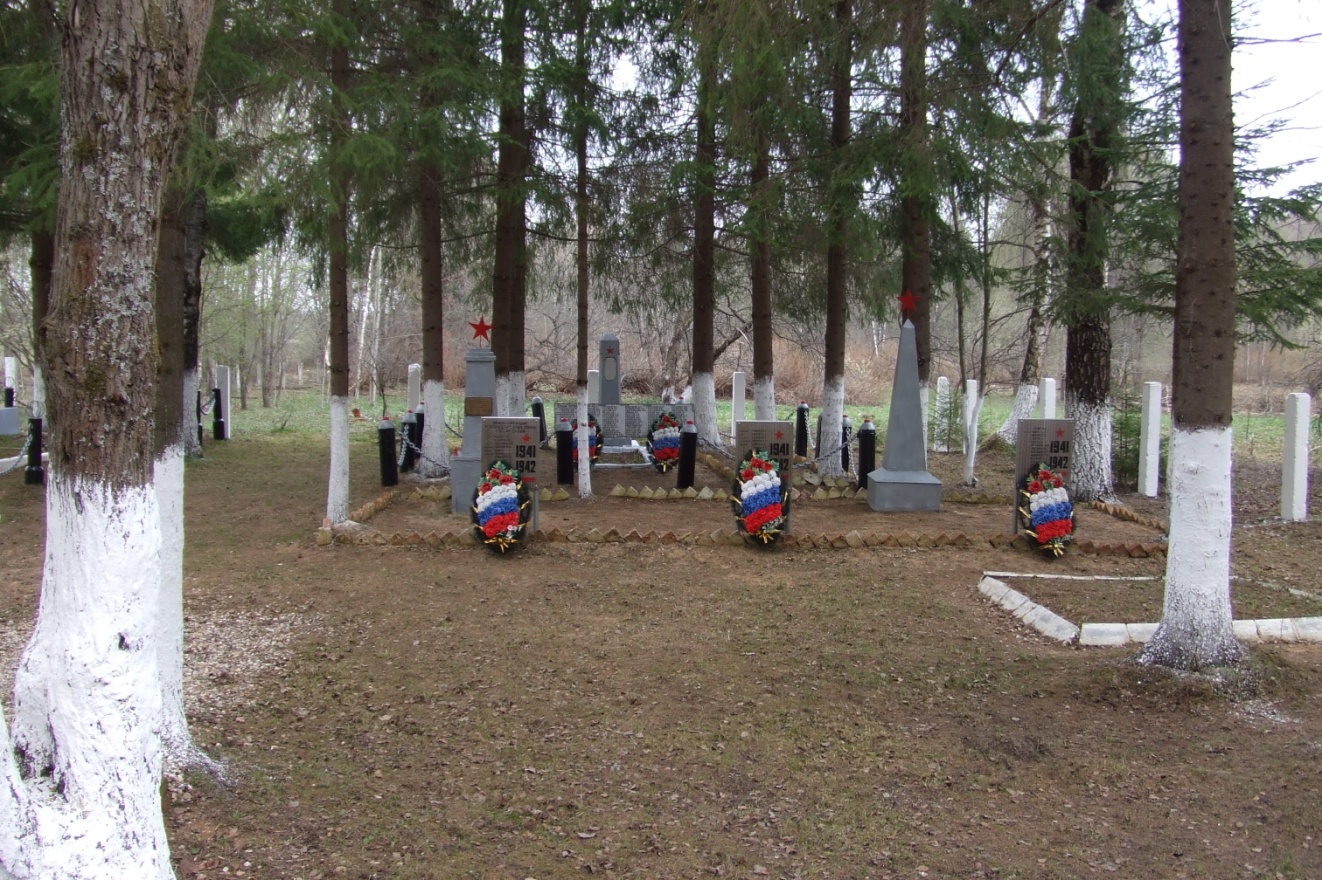 Место расположенияд. Старая Руза (возле о/л Энергетик)Координаты G-84-Карта-схемаМаршрут движения автобусов и ж/д транспортаНет движения маршрута автобусовПериод боевых действий в районе местонахождения мемориала и нумерация воинских частей1941-1942 год;Московская область, Рузский район, д. Старая Руза;Нет данныхАдминистративная принадлежностьсельское поселение СтарорузскоеТипология принадлежности Воинское захоронениеКоличество захороненных с учетом записей в ОБДКоличество захороненных с учетом записей в ОБДПервичное захоронение номер акта и захоронения в ВМЦНет данныхПерезахоронение (№ акта) количество человек, откуда, когда-Дозахоронение (№ акта) количество человек, откуда, когда -Неизвестных160Дата установки объекта1953 годСобственник (балансодержатель)Администрация сельского поселения СтарорузскоеОрганизация, учреждение ответственная за содержание объектао/л «Энергетик»Краткое описаниеСкульптура (женщина возлагающая венок на могильный холм) и 5 обелисковХарактеристика технического состоянияСостояние удовлетворительноеДополнительная информацияСкульптура изготовлена из мраморной крошки, могильный холм из бетона. С правой стороны кладбища братская могила, на которой установлен обелиск из бетона с укрепленной металлической мемориальной доской с фамилиями захороненных воинов. Перед памятником могильный холм окантованный бетоном. Перед могильным холмом на металлической подставке укреплены 3 мемориальных доски серого мрамора с фамилиями захороненных воинов. Братская могила огорожена цепями укрепленными на столбах из газовых баллонов. Слева от братской могилы –две братских могилы, на которых установлены металлические обелиски покрашенные алюминиевой краской. На обелисках укреплены мемориальные доски нержавеющей стали с выгравированными фамилиями захороненных воинов.Территория братских могил огорожена цепями и укрепленными на металлических 22-х столбах.Ближе к дороге братская могила –могильный холм окантован бетоном. Установлено два обелиска из нержавеющей стали. Перед могильным холмом на металлических подставках укреплены 3 мемориальных доски серого гранита с фамилиями захороненных воинов. Захоронены воины погибшие у деревень: Ботино, Красотино, Коковино, Воронцово, Федьково, Капань, Жиганово, Высоково, Старая Руза, Тучковский колледж.Дата составления паспорта2 октября 2013 год